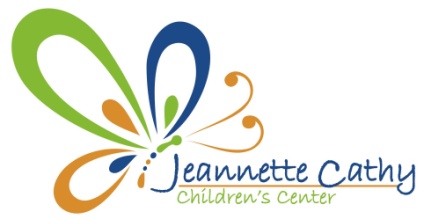 Creating your School Age Care PlanYour school age child will soon be on an academic break or out for the summer, here are some things to consider when creating your School Age Care Plan:What is your child's local school doing? Are they offering summer or academic break camps? What is your local church doing? Many faith based churches have community centers or spaces available which house a camp option. They may even rent space to a group of families.What is your local community center doing? Your city or town community center traditionally has a budget friendly summer camp option.Local licensed childcare facilities in your area with school age programs? Many of the larger childcare facilities also house a school age program. Many of them open up this option to students outside of their existing families. You can search all licensed childcare centers on www.decal.ga.gov. Click on Find Childcare (a blue icon on the right side of the screen).  You have the option of a Childcare Center or a Family Childcare Home.  After you put in your zip code your selections will come up. Click on the name of the facility and you will see the ages the program serves.Are you near a college or university that is offering a school age option? Many of our colleges and universities also have camp sessions at various times throughout the year. These camp programs may also be found on some of the camp websites I’ve included below.Are you listing your need with a local college or university that has a job posting site for their college students? College students often look on their campus job board for academic break and summer break employment. This could not only serve your family but be a shared option with a team member or neighbor.Do you live near a co-worker which would allow you to pool together for a summer or academic break Nanny-share? In home care search websites - SitterCity.com, Care.comBe sure to review the care giver vetting process.A Babysitting co-op with a stay at home spouse. You may also know of a young person who, given the opportunity, would be willing to care for multiple children in one of your homes. Sites can be rotated if you live near one another.Care exchange with several families so not everyone is taking vacation to stay home during school breaks. Take turns and minimize the amount of impact on everyone’s vacation time.Change it up based on availability and need – Your arrangements can be a hybrid of several of these options to pull together a complete summer or academic break School Age Care Plan.Camp search engines. Here are a few websites which allow you to search for camps by location:https://www.atlantaparent.com/category/camps/http://find.acacamps.org/http://www.kidscamps.com/http://www.summercamps.com/